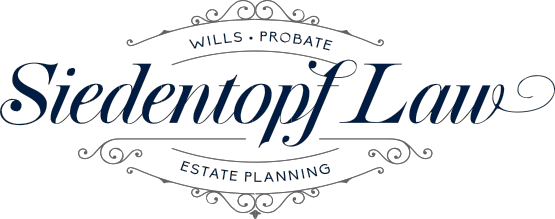 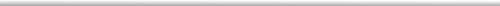 Office: 2751 Buford Hwy NE Atlanta, Georgia 30324Phone: (404) 736-6066Fax: (404) 736-6057AtlantaLegalRemedy.comMailing Address: 2480 Briarcliff Road NE, Suite 6-345, Atlanta, Georgia 30329PROBATE INTAKE QUESTIONNAIREPlease complete the following form. If you are unsure what to put or whether a question applies to your situation, you may leave it blank. Additionally, when giving information about a minor, please provide the email and phone number for the child’s guardian instead of the child. WAS DECEDENT EVER ON MEDICAID? WAS DECEDENT EVER ON MEDICARE? Yes	 No Yes	 NoREAL ESTATE: 					 STOCKS AND BONDS: 	 BANK ACCOUNTS	 MONEY MARKET ACCOUNTS OR CERTIFICATES OF DEPOSIT:	U.S. OVERNMENT SAVINGS BONDS   (E,EE,H):	MORTGAGES AND NOTES (RECEIVABLE):		INSURANCE ON DECEDENT'S LIFE:		ANNUITIES:		VEHICLES:		MISCELLANEOUS PERSONAL PROPERTY:	Please list all debts owed by the decedent, including the amount owed, at the time of their death. (Example of debts would be credit cards, automobile loans, home loans, doctor’s bills, etc.) Are any of decedent’s children disabled?	Yes	NoIf YES, please list the child’s Name and nature of disability:  	DEATH CERTIFICATE 	COPY OF PAID FUNERAL BILL   	COPIES OF ANY REAL ESTATE DEEDS 	COPIES OF ANY VEHICLE TITLES 	COPIES OF ANY BILLS 	LAST WILL AND TESTAMENT (if one exists) (Original Needed)Has applicant ever been charged with, arrested for or convicted of a felony?	 Yes    NoIf “yes” was answered, please give date and complete details: Has applicant ever been charged with, arrested or convicted of other crimes?	 Yes	   NoIf “yes” was answered, please give date and complete details:   Does applicant have any physical disabilities? 			 Yes 	     NoIf “yes” was answered, please explain:Will any physical disability listed above affect ability to serve as personal representative?		 Yes      NoHas applicant ever been treated for the following?MENTAL CONDITION ALCOHOLDRUGS OTHERNATURE OF CONDITION Yes	 No Yes	 No Yes	 NoYes	 NoIf “yes” was answered to any of the above, please state date, time, location of NAME OF DECEDENT: PERMANENT RESIDENCE AT TIME OF DEATH (Prior to Nursing Home or Hospital):PERMANENT RESIDENCE AT TIME OF DEATH (Prior to Nursing Home or Hospital):CITY:   COUNTY:STATE:STATE:   ZIP CODE:    ZIP CODE: DATE OF BIRTH:DATE OF BIRTH:DATE OF BIRTH:   DATE OF DEATH:   DATE OF DEATH:   DATE OF DEATH:SOCIAL SECURITY #: SOCIAL SECURITY #: SOCIAL SECURITY #: SOCIAL SECURITY #: LOCATION OF WILL, IF ANY:LOCATION OF WILL, IF ANY:LOCATION OF WILL, IF ANY:DATE OF WILL: LOCATION OF CODICIL, IF ANY: LOCATION OF CODICIL, IF ANY: LOCATION OF CODICIL, IF ANY: LOCATION OF CODICIL, IF ANY: DATE OF CODICIL:DATE OF CODICIL:PERSONAL REPRESENTATIVE (NAMED  IN WILL  OR  PROPOSED):PERSONAL REPRESENTATIVE (NAMED  IN WILL  OR  PROPOSED):PERSONAL REPRESENTATIVE (NAMED  IN WILL  OR  PROPOSED):PERSONAL REPRESENTATIVE (NAMED  IN WILL  OR  PROPOSED):PERSONAL REPRESENTATIVE (NAMED  IN WILL  OR  PROPOSED):PERSONAL REPRESENTATIVE (NAMED  IN WILL  OR  PROPOSED):PERSONAL REPRESENTATIVE (NAMED  IN WILL  OR  PROPOSED):PERSONAL REPRESENTATIVE (NAMED  IN WILL  OR  PROPOSED):PERSONAL REPRESENTATIVE (NAMED  IN WILL  OR  PROPOSED):ADDRESS: ADDRESS: CITY:    STATE:    ZIP CODE: DATE OF BIRTH:DATE OF BIRTH:DATE OF BIRTH:DATE OF BIRTH:    SOCIAL SECURITY #:    SOCIAL SECURITY #:    SOCIAL SECURITY #:    SOCIAL SECURITY #:TELEPHONE: TELEPHONE: TELEPHONE: RELATIONSHIP TO DECEDENT:RELATIONSHIP TO DECEDENT:RELATIONSHIP TO DECEDENT:RELATIONSHIP TO DECEDENT:RELATIONSHIP TO DECEDENT:ALTERNATE PERSONAL REPRESENTATIVE (NAMED OR PROPOSED): ALTERNATE PERSONAL REPRESENTATIVE (NAMED OR PROPOSED): ALTERNATE PERSONAL REPRESENTATIVE (NAMED OR PROPOSED): ALTERNATE PERSONAL REPRESENTATIVE (NAMED OR PROPOSED): ALTERNATE PERSONAL REPRESENTATIVE (NAMED OR PROPOSED): ALTERNATE PERSONAL REPRESENTATIVE (NAMED OR PROPOSED): ALTERNATE PERSONAL REPRESENTATIVE (NAMED OR PROPOSED): ALTERNATE PERSONAL REPRESENTATIVE (NAMED OR PROPOSED): ALTERNATE PERSONAL REPRESENTATIVE (NAMED OR PROPOSED): ALTERNATE PERSONAL REPRESENTATIVE (NAMED OR PROPOSED): ADDRESS:ADDRESS:CITY:    STATE:    ZIP CODE: DATE OF BIRTH:DATE OF BIRTH:DATE OF BIRTH:DATE OF BIRTH:    SOCIAL SECURITY #:    SOCIAL SECURITY #:    SOCIAL SECURITY #:TELEPHONE: TELEPHONE: TELEPHONE: RELATIONSHIP TO DECEDENT:RELATIONSHIP TO DECEDENT:RELATIONSHIP TO DECEDENT:RELATIONSHIP TO DECEDENT:RELATIONSHIP TO DECEDENT:DECEDENT'S  SPOUSE:DECEDENT'S  SPOUSE:DECEDENT'S  SPOUSE:DECEDENT'S  SPOUSE:DECEDENT'S  SPOUSE:ADDRESS:ADDRESS:CITY:   STATE:   ZIP CODE: TELEPHONE:TELEPHONE:TELEPHONE:DATE OF BIRTH:DATE OF BIRTH:DATE OF BIRTH:DATE OF BIRTH:   SOCIAL SECURITY #:   SOCIAL SECURITY #:CHILD # 1:  CHILD # 1:  CHILD # 1:  DATE OF BIRTH:DATE OF BIRTH:DATE OF BIRTH:DATE OF BIRTH:DATE OF BIRTH:    SOCIAL SECURITY #:    SOCIAL SECURITY #:ADDRESS:ADDRESS:CITY:    STATE:    ZIP CODE: TELEPHONE:TELEPHONE:TELEPHONE:TELEPHONE:CHILD # 2:  CHILD # 2:  CHILD # 2:  DATE OF BIRTH:DATE OF BIRTH:DATE OF BIRTH:DATE OF BIRTH:DATE OF BIRTH:    SOCIAL SECURITY #:    SOCIAL SECURITY #:ADDRESS:ADDRESS:CITY:    STATE:    ZIP CODE: TELEPHONE:TELEPHONE:TELEPHONE:TELEPHONE:CHILD # 3:  CHILD # 3:  CHILD # 3:  DATE OF BIRTH:DATE OF BIRTH:DATE OF BIRTH:DATE OF BIRTH:DATE OF BIRTH:    SOCIAL SECURITY #:    SOCIAL SECURITY #:ADDRESS:ADDRESS:CITY:    STATE:    ZIP CODE: TELEPHONE:TELEPHONE:TELEPHONE:TELEPHONE:CHILD # 4:  CHILD # 4:  CHILD # 4:  DATE OF BIRTH:DATE OF BIRTH:DATE OF BIRTH:DATE OF BIRTH:DATE OF BIRTH:    SOCIAL SECURITY #:    SOCIAL SECURITY #:ADDRESS:ADDRESS:CITY:    STATE:    ZIP CODE: TELEPHONE:TELEPHONE:TELEPHONE:TELEPHONE:CHILD # 5:  CHILD # 5:  CHILD # 5:  DATE OF BIRTH:DATE OF BIRTH:DATE OF BIRTH:DATE OF BIRTH:DATE OF BIRTH:    SOCIAL SECURITY #:    SOCIAL SECURITY #:ADDRESS:ADDRESS:CITY:    STATE:    ZIP CODE: TELEPHONE:TELEPHONE:TELEPHONE:TELEPHONE:NAME:NAME:ADDRESS:ADDRESS:ADDRESS:CITY:    STATE:    ZIP CODE:TELEPHONE:TELEPHONE:TELEPHONE:TELEPHONE:RELATIONSHIP TO THE DECEDENT:  RELATIONSHIP TO THE DECEDENT:  RELATIONSHIP TO THE DECEDENT:  RELATIONSHIP TO THE DECEDENT:  RELATIONSHIP TO THE DECEDENT:  RELATIONSHIP TO THE DECEDENT:  DATE OF BIRTH:DATE OF BIRTH:DATE OF BIRTH:DATE OF BIRTH:DATE OF BIRTH:SOCIAL SECURITY #:SOCIAL SECURITY #:NAME:NAME:ADDRESS:ADDRESS:ADDRESS:CITY:    STATE:    ZIP CODE:TELEPHONE:TELEPHONE:TELEPHONE:TELEPHONE:RELATIONSHIP TO THE DECEDENT:  RELATIONSHIP TO THE DECEDENT:  RELATIONSHIP TO THE DECEDENT:  RELATIONSHIP TO THE DECEDENT:  RELATIONSHIP TO THE DECEDENT:  RELATIONSHIP TO THE DECEDENT:  DATE OF BIRTH:DATE OF BIRTH:DATE OF BIRTH:DATE OF BIRTH:DATE OF BIRTH:SOCIAL SECURITY #:SOCIAL SECURITY #:NAME:NAME:ADDRESS:ADDRESS:ADDRESS:CITY:    STATE:    ZIP CODE:TELEPHONE:TELEPHONE:TELEPHONE:TELEPHONE:RELATIONSHIP TO THE DECEDENT:  RELATIONSHIP TO THE DECEDENT:  RELATIONSHIP TO THE DECEDENT:  RELATIONSHIP TO THE DECEDENT:  RELATIONSHIP TO THE DECEDENT:  RELATIONSHIP TO THE DECEDENT:  DATE OF BIRTH:DATE OF BIRTH:DATE OF BIRTH:DATE OF BIRTH:DATE OF BIRTH:SOCIAL SECURITY #:SOCIAL SECURITY #:RELATIONSHIP TO THE DECEDENT:  RELATIONSHIP TO THE DECEDENT:  DATE OF BIRTH:   SOCIAL SECURITY #:NAME:NAME:ADDRESS:ADDRESS:ADDRESS:CITY:   STATE:   STATE:   ZIP CODE:TELEPHONE:TELEPHONE:TELEPHONE:TELEPHONE:RELATIONSHIP TO THE   DECEDENT:  RELATIONSHIP TO THE   DECEDENT:  RELATIONSHIP TO THE   DECEDENT:  RELATIONSHIP TO THE   DECEDENT:  RELATIONSHIP TO THE   DECEDENT:  DATE OF BIRTH:     DATE OF BIRTH:     DATE OF BIRTH:     DATE OF BIRTH:     DATE OF BIRTH:     DATE OF BIRTH:        SOCIAL SECURITY #:     SOCIAL SECURITY #:     SOCIAL SECURITY #:  SAFE DEPOSIT BOX:                   Yes            No SAFE DEPOSIT BOX:                   Yes            No LOCATION:  ADDRESS:ADDRESS:ADDRESS:CITY:   STATE:    STATE:    ZIP CODE: COUNTY:COUNTY:   DOD VALUE:    DOD VALUE:    DOD VALUE: HOW TITLED:HOW TITLED:HOW TITLED:HOW TITLED:HOMESTEAD                                :HOMESTEAD                                :HOMESTEAD                                :HOMESTEAD                                :HOMESTEAD                                :Yes           Yes           NoNoNoNoNoADDRESS:ADDRESS:ADDRESS:CITY:   STATE:    STATE:    ZIP CODE: COUNTY:COUNTY:   DOD VALUE:    DOD VALUE:    DOD VALUE: HOW TITLED:HOW TITLED:HOW TITLED:HOW TITLED:HOMESTEAD                                :HOMESTEAD                                :HOMESTEAD                                :HOMESTEAD                                :HOMESTEAD                                :Yes           Yes           NoNoNoNoNoADDRESS:ADDRESS:ADDRESS:CITY:   STATE:    STATE:    ZIP CODE: COUNTY:COUNTY:   DOD VALUE:    DOD VALUE:    DOD VALUE: HOW TITLED:HOW TITLED:HOW TITLED:HOW TITLED:HOMESTEAD                                :HOMESTEAD                                :HOMESTEAD                                :HOMESTEAD                                :HOMESTEAD                                :Yes           Yes           NoNoNoNoNoNAME OF COMPANY:  NAME OF COMPANY:  NAME OF COMPANY:  TYPE OF SECURITY:TYPE OF SECURITY:HOW TITLED:LOCATION OF CERTIFICATE:LOCATION OF CERTIFICATE:LOCATION OF CERTIFICATE:LOCATION OF CERTIFICATE:LOCATION OF CERTIFICATE:DATE OF DEATH VALUE:DATE OF DEATH VALUE:DATE OF DEATH VALUE:DATE OF DEATH VALUE:NAME OF COMPANY:  NAME OF COMPANY:  NAME OF COMPANY:  TYPE OF SECURITY:TYPE OF SECURITY:HOW TITLED:LOCATION OF CERTIFICATE:LOCATION OF CERTIFICATE:LOCATION OF CERTIFICATE:LOCATION OF CERTIFICATE:LOCATION OF CERTIFICATE:DATE OF DEATH VALUE:DATE OF DEATH VALUE:DATE OF DEATH VALUE:DATE OF DEATH VALUE:NAME OF COMPANY:  NAME OF COMPANY:  NAME OF COMPANY:  TYPE OF SECURITY:TYPE OF SECURITY:HOW TITLED:LOCATION OF CERTIFICATE:LOCATION OF CERTIFICATE:LOCATION OF CERTIFICATE:LOCATION OF CERTIFICATE:LOCATION OF CERTIFICATE:DATE OF DEATH VALUE:DATE OF DEATH VALUE:DATE OF DEATH VALUE:DATE OF DEATH VALUE:BANK NAME: BANK NAME: ACCOUNT NUMBER: ACCOUNT NUMBER: ACCOUNT NUMBER: HOW TITLED: DATE OF DEATH VALUE:  DATE OF DEATH VALUE:  DATE OF DEATH VALUE:  DATE OF DEATH VALUE:  BANK NAME: BANK NAME: ACCOUNT NUMBER: ACCOUNT NUMBER: ACCOUNT NUMBER: HOW TITLED: DATE OF DEATH VALUE:  DATE OF DEATH VALUE:  DATE OF DEATH VALUE:  DATE OF DEATH VALUE:  BANK NAME: BANK NAME: ACCOUNT NUMBER: ACCOUNT NUMBER: ACCOUNT NUMBER: HOW TITLED: DATE OF DEATH VALUE:  DATE OF DEATH VALUE:  DATE OF DEATH VALUE:  DATE OF DEATH VALUE:  NAME OF INSTITUTION:  NAME OF INSTITUTION:  NAME OF INSTITUTION:  NAME OF INSTITUTION:  ACCOUNT NUMBER: ACCOUNT NUMBER: HOW TITLED: DATE OF DEATH VALUE:DATE OF DEATH VALUE:DATE OF DEATH VALUE:NAME OF INSTITUTION:  NAME OF INSTITUTION:  NAME OF INSTITUTION:  NAME OF INSTITUTION:  ACCOUNT NUMBER: ACCOUNT NUMBER: HOW TITLED: DATE OF DEATH VALUE:DATE OF DEATH VALUE:DATE OF DEATH VALUE:NAME OF INSTITUTION:  NAME OF INSTITUTION:  NAME OF INSTITUTION:  NAME OF INSTITUTION:  ACCOUNT NUMBER: ACCOUNT NUMBER: HOW TITLED: DATE OF DEATH VALUE:DATE OF DEATH VALUE:DATE OF DEATH VALUE:HOW TITLED:LOCATION OF BONDS:LOCATION OF BONDS:TO BE CASHED:TO BE CASHED:TO BE CASHED: Yes Yes No NoIF YES,  NAME OF TRANSFEREE: IF YES,  NAME OF TRANSFEREE: IF YES,  NAME OF TRANSFEREE: IF YES,  NAME OF TRANSFEREE: DATE OF DEATH VALUE:DATE OF DEATH VALUE:DATE OF DEATH VALUE:MORTGAGOR 1:MORTGAGOR 1:MORTGAGOR 1:ADDRESS:ADDRESS:CITY:STATE:ZIP CODE:TERMS OF OBLIGATION: TERMS OF OBLIGATION: TERMS OF OBLIGATION: TERMS OF OBLIGATION: TERMS OF OBLIGATION: DATE OF DEATH VALUE:DATE OF DEATH VALUE:DATE OF DEATH VALUE:DATE OF DEATH VALUE:MORTGAGOR 1:MORTGAGOR 1:MORTGAGOR 1:ADDRESS:ADDRESS:CITY:STATE:ZIP CODE:TERMS OF OBLIGATION: TERMS OF OBLIGATION: TERMS OF OBLIGATION: TERMS OF OBLIGATION: TERMS OF OBLIGATION: DATE OF DEATH VALUE:DATE OF DEATH VALUE:DATE OF DEATH VALUE:DATE OF DEATH VALUE:COMPANY NAME:     POLICY # ##: BENEFICIARIES NAMED: BENEFICIARIES NAMED: BENEFICIARIES NAMED: LOCATION OF POLICY: LOCATION OF POLICY: DATE OF DEATH VALUE: DATE OF DEATH VALUE: DATE OF DEATH VALUE: COMPANY NAME:     POLICY # ##: BENEFICIARIES NAMED: BENEFICIARIES NAMED: BENEFICIARIES NAMED: LOCATION OF POLICY: LOCATION OF POLICY: DATE OF DEATH VALUE: DATE OF DEATH VALUE: DATE OF DEATH VALUE: COMPANY NAME:     POLICY # ##: BENEFICIARIES NAMED: BENEFICIARIES NAMED: BENEFICIARIES NAMED: LOCATION OF POLICY: LOCATION OF POLICY: DATE OF DEATH VALUE: DATE OF DEATH VALUE: DATE OF DEATH VALUE: COMPANY NAME:     POLICY #:BENEFICIARY NAMED:BENEFICIARY NAMED:LOCATION OF POLICY:LOCATION OF POLICY:LOCATION OF POLICY:DATE OF DEATH VALUE:DATE OF DEATH VALUE:DATE OF DEATH VALUE:COMPANY NAME:     POLICY #:BENEFICIARY NAMED:BENEFICIARY NAMED:LOCATION OF POLICY:LOCATION OF POLICY:LOCATION OF POLICY:DATE OF DEATH VALUE:DATE OF DEATH VALUE:DATE OF DEATH VALUE:COMPANY NAME:     POLICY #:BENEFICIARY NAMED:BENEFICIARY NAMED:LOCATION OF POLICY:LOCATION OF POLICY:LOCATION OF POLICY:DATE OF DEATH VALUE:DATE OF DEATH VALUE:DATE OF DEATH VALUE:MODEL:      YEAR:HOW TITLED:HOW TITLED:LOCATION OF TITLE: LOCATION OF TITLE: LOCATION OF TITLE: DATE OF DEATH VALUE:DATE OF DEATH VALUE:DATE OF DEATH VALUE:DATE OF DEATH VALUE:MODEL:      YEAR:HOW TITLED:HOW TITLED:LOCATION OF TITLE: LOCATION OF TITLE: LOCATION OF TITLE: DATE OF DEATH VALUE:DATE OF DEATH VALUE:DATE OF DEATH VALUE:DATE OF DEATH VALUE:MODEL:      YEAR:HOW TITLED:HOW TITLED:LOCATION OF TITLE: LOCATION OF TITLE: LOCATION OF TITLE: DATE OF DEATH VALUE:DATE OF DEATH VALUE:DATE OF DEATH VALUE:DATE OF DEATH VALUE:CREDITOR: CREDITOR’S ADDRESS:CREDITOR’S ADDRESS:CREDITOR’S ADDRESS:TYPE OF DEBT:TYPE OF DEBT:     AMOUNT OWED: $CREDITOR: CREDITOR’S ADDRESS:CREDITOR’S ADDRESS:CREDITOR’S ADDRESS:TYPE OF DEBT:TYPE OF DEBT:     AMOUNT OWED: $CREDITOR: CREDITOR’S ADDRESS:CREDITOR’S ADDRESS:CREDITOR’S ADDRESS:TYPE OF DEBT:TYPE OF DEBT:     AMOUNT OWED: $CREDITOR: CREDITOR’S ADDRESS:CREDITOR’S ADDRESS:CREDITOR’S ADDRESS:TYPE OF DEBT:TYPE OF DEBT:     AMOUNT OWED: $CREDITOR: CREDITOR’S ADDRESS:CREDITOR’S ADDRESS:CREDITOR’S ADDRESS:TYPE OF DEBT:TYPE OF DEBT:     AMOUNT OWED: $CREDITOR: CREDITOR’S ADDRESS:CREDITOR’S ADDRESS:CREDITOR’S ADDRESS:TYPE OF DEBT:TYPE OF DEBT:     AMOUNT OWED: $CREDITOR: CREDITOR’S ADDRESS:CREDITOR’S ADDRESS:CREDITOR’S ADDRESS:TYPE OF DEBT:TYPE OF DEBT:     AMOUNT OWED: $treatment, ,      ,      ,      and name of physician or professional involved   and name of physician or professional involved   and name of physician or professional involved   Print Name:Print Name:  Date: